York CountyLand Bank Authority 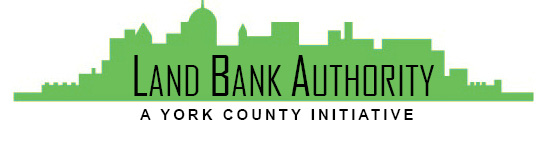 Thursday, August 17, 2023Hybrid Zoom/In-person Meeting144 Roosevelt Avenue York, PA 17401Join Zoom Meetinghttps://us02web.zoom.us/j/538759070 Members: Tom Englerth, Michael Black, Phil Briddell, Heidi Hormel, Frank Countess, Shanna Terroso, Felicia Dell, Tim Staub
Call to Order							       	   	Tom Englerth. Comments or Questions from the PublicMeeting Minutes – July 20, 2023						Tom EnglerthFinancial Statements – July 2023			  			Tom EnglerthProject Update									Kim Hogeman New Project Presentation 							Kim HogemanInch Sports Complex, North York BoroughStrategic Plan Update								Kim HogemanGood of the OrderAdjournment